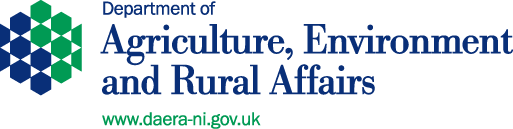 Equality & Disability DutiesScreening TemplateScreening flowchart and template (taken from Section 75 of the Northern Ireland Act 1998 – A Guide for public authorities April 2010 (Appendix 1)). IntroductionPart 1.  Policy scoping – asks public authorities to provide details about the policy, procedure, practice and/or decision being screened and what available evidence you have gathered to help make an assessment of the likely impact on equality of opportunity and good relations.Part 2.  Screening questions – asks about the extent of the likely impact of the policy on groups of people within each of the  categories. Details of the groups consulted and the level of assessment of the likely impact.  This includes consideration of multiple identity and good relations issues.  This section also includes two questions related to the Disability Duties.Part 3.  Screening decision – guides the public authority to reach a screening decision as to whether or not there is a need to carry out an equality impact assessment (EQIA), or to introduce measures to mitigate the likely impact, or the introduction of an alternative policy to better promote equality of opportunity and/or good relations.Part 4.  Monitoring – provides guidance to public authorities on monitoring for adverse impact and broader monitoring.Part 5. Consideration of Human Rights – please note this is not a Human Rights Screening form but rather a prompt that impacts on Human Rights should be considered.     Part 6.  Approval and authorisation – verifies the public authority’s approval of a screening decision by a senior manager responsible for the policy.	A screening flowchart is provided overleaf.Part 1. Policy scopingThe first stage of the screening process involves scoping the policy under consideration.  The purpose of policy scoping is to help prepare the background and context and set out the aims and objectives for the policy, being screened.  At this stage, scoping the policy will help identify potential constraints as well as opportunities and will help the policy maker work through the screening process on a step by step basis.Public authorities should remember that the  statutory duties apply to internal policies (relating to people who work for the authority), as well as external policies (relating to those who are, or could be, served by the authority).Information about the policy Name of the policyEnvironment Fund 2023 - 2028Is this an existing, revised or a new policy?This is a grant scheme which has run in previous years and is administered by NIEA.  It is intended to run for the 2023/24 to 2027/28 financial years.What is it trying to achieve? (intended aims/outcomes) The Environment Fund is a strategic multi-year funding programme which is used to distribute Green Growth budget, agri-environment budget, and Carrier Bag Levy income towards tackling the most acute environmental issues facing Northern Ireland and to implement the Green Growth agenda over the next five years. Are there any Section 75 categories which might be expected to benefit from the intended policy?If so, explain how. The Environment Fund is a grant programme through which the Department of Agriculture, Environment & Rural Affairs (DAERA) anticipates allocating significant funding each year to Not-For-Profit organisations and councils to undertake projects that deliver key environmental outcomes. The delivery of these key environmental outcomes will benefit all citizens included in all Section 75 categories.Who initiated or wrote the policy? DAERAWho owns and who implements the policy?DAERAImplementation factorsAre there any factors which could contribute to/detract from the intended aim/outcome of the policy/decision?If yes, are they (please delete as appropriate)Financial (Dependent on budget allocations over duration of programme)Legislativeother, please specify _________________________________Main stakeholders affectedWho are the internal and external stakeholders (actual or potential) that the policy will impact upon? (please delete as appropriate)staffservice usersother public sector organisationsvoluntary/community/trade unionsother, please specify     rural communityOther policies with a bearing on this policyWhat are they? 	Programme for GovernmentGreen Growth StrategyEnvironment StrategyBiodiversity StrategyMarine StrategyWho owns them?	Programme for Government – Northern Ireland ExecutiveGreen Growth Strategy – Northern Ireland Executive	Environment Strategy – DAERABiodiversity Strategy – DAERAMarine Strategy - DAERAAvailable evidence Evidence to help inform the screening process may take many forms.  Public authorities should ensure that their screening decision is informed by relevant data. The Commission has produced this guide to signpost to S75 data.What evidence/information (both qualitative and quantitative) have you gathered to inform this policy?  Specify details for each of the Section 75 categories.Please ensure all data used is the most current and up to date available. You should verify this by contacting the Departmental Statisticians.Religious belief evidence/information:
The Environment Fund is a grant programme through which the Department of Agriculture, Environment & Rural Affairs (DAERA) anticipates allocating significant funding each year to Not-For-Profit organisations and councils to undertake projects that deliver key environmental outcomes. Projects within the 2023-28 Fund will focus on the following priority themes:The application must outline how the project will undertake action to help deliver at least one of the priorities for funding listed below, and how this will be measured.Nature and Climate Recovery: Building Ecological and Climate ResilienceLandscape, water, habitats, species and earth science condition maintained or improved and extent increasedWe are particularly interested in projects that will significantly contribute towards commitments to have 30% of land and sea protected, connected and managed for nature by 2030 as described in the UK nature conservation agencies’ UK Nature Positive 2030 Report (jncc.org.uk), especially initiatives and actions which will increase the area and quality of priority habitats, and/or create and support Nature Recovery Networks enhancing habitat connectivity, increasing species abundance and diversity and supporting species of conservation concern.These will demonstrate contribution to one or more of the Lawton principles listed below: • bigger (e.g. expansion or buffering of natural heritage sites); • better (e.g. improvement in condition of a ASSI or restoration of degraded habitats); • more (e.g. higher species populations or greater species diversity); and • more joined up (e.g. joining up fragmented habitats or creation of wildlife corridors connecting sites). Protected areas Developing and delivering3 management measures4 which significantly contribute to maintaining and increasing the area of protected area5 in favourable condition including: a. Improvement in the condition of Areas of Special Scientific Interest (ASSIs), peatland habitats and designated sites in the terrestrial, marine and coastal environment. b. The number of inland waterbodies (including groundwater), transitional, coastal, Bathing Waters and Shellfish Waters reaching good status under the Water Environment (Water Framework Directive) Regulations (Northern Ireland) 2017; c. The number of components (habitats, species, pressures) of the marine environment reaching good status under the Marine Strategy Regulations (2010). d. Delivery of priority management and monitoring measures to support the national and international protection of the Giant’s Causeway and Causeway Coast World Heritage Site. Nature Recovery Networksa. Significantly contribute towards the development or implementation of landscape scale management and restoration of priority habitat6, including terrestrial, freshwater, coastal and marine habitats. b. Pilot projects to scope and demonstrate delivery of the 30x30’ target c. Creation of ‘nature networks’ at a landscape or catchment scale of blue and green spaces for habitats and species which will address habitat fragmentation, enhance habitat connectivity, enhance nature reserves, connect wildlife-rich habitats and support higher species populations or greater species diversity by acting as wildlife corridors or 'stepping stones'. d. Recovery of threatened native species, including helping to reverse species decline. e. Measures to tackle specific pressures and threats to the natural environment such as invasive non-native species, wildfires and ammonia. f. Develop and deliver actions which contribute to ecological coherence in the marine area. g. Strategic, and sustainable environmental management1 of other areas at a sub-regional scale7 where there exists a regional or sub-regional scale action plan and/or strategic approach to achieve significant environmental outcomes. This includes Areas of Outstanding Natural Beauty. Climate adaption and resiliencea. Developing and delivering actions which contribute to climate adaption and resilience of our natural environment. b. Measures which support the environment sector to reduce its carbon footprint. Strategic land purchase may be considered where this is necessary to deliver the environmental outcomes outlined above.Connecting People with the EnvironmentConnecting with the natural environment, understanding it and taking action to have a positive effect on itWe are interested in projects that will deliver at a significant scale: • Essential evidence and coordination that underpins decision making and action; • Connect significant numbers of people with nature through increasing the quality, quantity or accessibility of nature to people; • Understanding and behavioural change - increasing understanding and involvement in the protection of nature, landscape character and earth science Essential evidence and coordination that underpins decision making and action a. Monitoring and reporting of change in status and production of statistically reliable long term surveillance indices/data including monitoring of habitats, species and fresh and coastal waters, particularly delivering statutory obligations for habitat and species monitoring; b. Development of feasibility studies, strategic plans, data, mapping and statistics on outdoor recreation and environmental education at a regional or sub-regional scale. c. Strategic and economic assessment of the impact of interventions; d. Broad scale scenario planning, horizon scanning, policy analysis, scoping studies, development and provision of expert advice, including expert advice to the Department; e. Outdoor recreation mapping and assessment of demand and value; f. Collection and analysis of essential new data/information including reviews of existing data/information; g. NI-wide coordination of information, knowledge, resource and funding opportunities. Research & Development is excluded except where this is an integral part of the wider project.Connect significant numbers of people with the natural environment through increasing the quality, quantity, sustainability or accessibility of nature to peoplea) Design, creation and improvement of nature-rich core path networks, strategic routes, waymark ways and trails in urban and rural locations and provision of associated infrastructure to enhance accessibility for all, primarily in partnership with councils. The aim is to increase the percentage of households that have publicly accessible quality natural space greater than 2ha within 400m or at least one site greater than 20ha in size within 2km. Routes must: • Lead to a quality experience of the natural environment; • Be a minimum of 1km long or provide nature rich link paths to longer walks or provide sustainable access to a designated site; and not charge for their use. b) Projects on DAERA sites, particularly for those for whom access is currently difficult. Understanding and behavioural change - increasing understanding and involvement in the protection of nature, landscape character and earth science a) Delivery of NI wide projects and/or coordination of strategic environmental engagement on behalf of a wide variety of stakeholders, to achieve long-term behavioural changes to reduce pressures on the environment, improve local environmental quality and result in good environmental practice and civic action becoming an intrinsic part of all parts of life. b) Provision or improvement of regional/national coordination, resources and capacity building activities for leaders and peer leaders to support development of confidence and capacity to deliver environmental learning and engagement projects for the natural environment. c) Improving specific groups connection, work for or understanding of the natural environment through strategic national or regional coordination activities that may include development and implementation of: i) Educational opportunities and/or access to nature, particularly for under-represented groups and less engaged audiences. ii) Citizen science for environmental conservation and improvement where this will produce essential, reliable long-term surveillance indices/data. iii) Action for the environment or behavioural changes reducing pressures on the environment and increasing sustainability. iv) Promotion of environmental responsibility and good practice, including for outdoor recreation. Strategic land purchase may be considered where this is necessary to deliver the environmental outcomes outlined above.Political Opinion evidence/information: As Above
_______________________________________________________Racial Group evidence/information: As Above
_______________________________________________________Age evidence/information: As Above
_______________________________________________________Marital Status evidence/information: As Above
_______________________________________________________Sexual Orientation evidence/information: As Above
_______________________________________________________Men & Women generally evidence/information: As Above
_______________________________________________________Disability evidence/information: As Above
_______________________________________________________Dependants evidence/information: As Above
_______________________________________________________Needs, experiences and prioritiesTaking into account the information referred to above, what are the different needs, experiences and priorities of each of the following categories, in relation to the particular policy/decision?  Specify details of the needs, experiences and priorities for each of the Section 75 categories below:Religious belief
The Environment Fund is an environmental funding programme which is open to applications from not for profit organisations and Councils and will have no bearing in terms of its likely impact on the needs, experiences and priorities for each of the Section 75 categories.Political OpinionAs Above Racial GroupAs Above AgeAs Above Marital statusAs Above Sexual orientationAs Above Men and Women GenerallyAs Above DisabilityAs Above Dependants As Above Part 2. Screening questions Introduction In making a decision as to whether or not there is a need to carry out an equality impact assessment, the public authority should consider its answers to the questions 1-4.If the public authority’s conclusion is none in respect of all of the  equality of opportunity and/or good relations categories, then the public authority may decide to screen the policy out.  If a policy is ‘screened out’ as having no relevance to equality of opportunity or good relations, a public authority should give details of the reasons for the decision taken. If the public authority’s conclusion is major in respect of one or more of the  equality of opportunity and/or good relations categories, then consideration should be given to subjecting the policy to the equality impact assessment procedure. If the public authority’s conclusion is minor in respect of one or more of the  equality categories and/or good relations categories, then consideration should still be given to proceeding with an equality impact assessment, or to:measures to mitigate the adverse impact; orthe introduction of an alternative policy to better promote equality of opportunity and/or good relations.In favour of a ‘major’ impactThe policy is significant in terms of its strategic importance;Potential equality impacts are unknown, because, for example, there is insufficient data upon which to make an assessment or because they are complex, and it would be appropriate to conduct an equality impact assessment in order to better assess them;Potential equality and/or good relations impacts are likely to be adverse or are likely to be experienced disproportionately by groups of people including those who are marginalised or disadvantaged;Further assessment offers a valuable way to examine the evidence and develop recommendations in respect of a policy about which there are concerns amongst affected individuals and representative groups, for example in respect of multiple identities;The policy is likely to be challenged by way of judicial review;The policy is significant in terms of expenditure.In favour of ‘minor’ impactThe policy is not unlawfully discriminatory and any residual potential impacts on people are judged to be negligible;The policy, or certain proposals within it, are potentially unlawfully discriminatory, but this possibility can readily and easily be eliminated by making appropriate changes to the policy or by adopting appropriate mitigating measures;Any asymmetrical equality impacts caused by the policy are intentional because they are specifically designed to promote equality of opportunity for particular groups of disadvantaged people;By amending the policy there are better opportunities to better promote equality of opportunity and/or good relations.In favour of noneThe policy has no relevance to equality of opportunity or good relations.The policy is purely technical in nature and will have no bearing in terms of its likely impact on equality of opportunity or good relations for people within the equality and good relations categories.	Taking into account the evidence presented above, consider and comment on the likely impact on equality of opportunity and good relations for those affected by this policy, in any way, for each of the equality and good relations categories, by applying the screening questions given overleaf and indicate the level of impact on the group i.e. minor, major or none.Screening questions What is the likely impact on equality of opportunity for those affected by this policy, for each of the Section 75 equality categories? Please provide details of the likely policy impacts and determine the level of impact for each S75 categories below i.e. either minor, major or none.Details of the likely policy impacts on Religious belief: The Environment Fund is an environmental funding programme which is open to applications from not for profit organisations and Councils and will have no bearing in terms of its likely impact on equality of opportunity or good relations for people within the equality and good relations categories.What is the level of impact?  None   Details of the likely policy impacts on Political Opinion: The Environment Fund is an environmental funding programme which is open to applications from not for profit organisations and Councils and will have no bearing in terms of its likely impact on equality of opportunity or good relations for people within the equality and good relations categories.What is the level of impact?  NoneDetails of the likely policy impacts on Racial Group: The Environment Fund is an environmental funding programme which is open to applications from not for profit organisations and Councils and will have no bearing in terms of its likely impact on equality of opportunity or good relations for people within the equality and good relations categories.What is the level of impact?  NoneDetails of the likely policy impacts on Age: The Environment Fund is an environmental funding programme which is open to applications from not for profit organisations and Councils and will have no bearing in terms of its likely impact on equality of opportunity or good relations for people within the equality and good relations categories.What is the level of impact?  NoneDetails of the likely policy impacts on Marital Status: The Environment Fund is an environmental funding programme which is open to applications from not for profit organisations and Councils and will have no bearing in terms of its likely impact on equality of opportunity or good relations for people within the equality and good relations categories.What is the level of impact?  NoneDetails of the likely policy impacts on Sexual Orientation: The Environment Fund is an environmental funding programme which is open to applications from not for profit organisations and Councils and will have no bearing in terms of its likely impact on equality of opportunity or good relations for people within the equality and good relations categories.What is the level of impact?  NoneDetails of the likely policy impacts on Men and Women: The Environment Fund is an environmental funding programme which is open to applications from not for profit organisations and Councils and will have no bearing in terms of its likely impact on equality of opportunity or good relations for people within the equality and good relations categories.What is the level of impact?  NoneDetails of the likely policy impacts on Disability: The Environment Fund is an environmental funding programme which is open to applications from not for profit organisations and Councils and will have no bearing in terms of its likely impact on equality of opportunity or good relations for people within the equality and good relations categories.What is the level of impact?  NoneDetails of the likely policy impacts on Dependants: The Environment Fund is an environmental funding programme which is open to applications from not for profit organisations and Councils and will have no bearing in terms of its likely impact on equality of opportunity or good relations for people within the equality and good relations categories.What is the level of impact?  NoneAre there opportunities to better promote equality of opportunity for people within the Section 75 equalities categories? No Detail opportunities of how this policy could promote equality of opportunity for people within each of the Section 75 Categories below:Religious Belief - If Yes, provide details:If No, provide reasons: No. The Environment Fund is an open competitive environmental funding programme and is equally open to all people within the Section 75 categories to apply.Political Opinion - If Yes, provide details:If No, provide reasons: No. The Environment Fund is an open competitive environmental funding programme and is equally open to all people within the Section 75 categories to apply.Racial Group - If Yes, provide details:If No, provide reasons: No. The Environment Fund is an open competitive environmental funding programme and is equally open to all people within the Section 75 categories to apply.Age - If Yes, provide details:If No, provide reasons: No. The Environment Fund is an open competitive environmental funding programme and is equally open to all people within the Section 75 categories to apply.Marital Status - If Yes, provide details:If No, provide reasons: No. The Environment Fund is an open competitive environmental funding programme and is equally open to all people within the Section 75 categories to apply.Sexual Orientation - If Yes, provide details:If No, provide reasons: No. The Environment Fund is an open competitive environmental funding programme and is equally open to all people within the Section 75 categories to apply.Men and Women generally - If Yes, provide details:If No, provide reasons: No. The Environment Fund is an open competitive environmental funding programme and is equally open to all people within the Section 75 categories to apply.Disability - If Yes, provide details:If No, provide reasons: No. The Environment Fund is an open competitive environmental funding programme and is equally open to all people within the Section 75 categories to apply.Dependants - If Yes, provide details:If No, provide reasons: No. The Environment Fund is an open competitive environmental funding programme and is equally open to all people within the Section 75 categories to apply.To what extent is the policy likely to impact on good relations between people of different religious belief, political opinion or racial group? Please provide details of the likely policy impact  and determine the level of impact for each of the categories below i.e. either minor, major or none.Details of the likely policy impacts on Religious belief: The Environment Fund is an environmental funding programme which is open to applications from not for profit organisations and Councils and will have no bearing in terms of its likely impact on equality of opportunity or good relations for people within the equality and good relations categories.What is the level of impact?  NoneDetails of the likely policy impacts on Political Opinion: The Environment Fund is an environmental funding programme which is open to applications from not for profit organisations and Councils and will have no bearing in terms of its likely impact on equality of opportunity or good relations for people within the equality and good relations categories.What is the level of impact?  NoneDetails of the likely policy impacts on Racial Group: The Environment Fund is an environmental funding programme which is open to applications from not for profit organisations and Councils and will have no bearing in terms of its likely impact on equality of opportunity or good relations for people within the equality and good relations categories.What is the level of impact?  NoneAre there opportunities to better promote good relations between people of different religious belief, political opinion or racial group?Detail opportunities of how this policy could better promote good relations for people within each of the Section 75 Categories below:Religious Belief - If Yes, provide details:If No, provide reasons: No. The Environment Fund is an open competitive environmental funding programme and is equally open to all people within the Section 75 categories to apply.Political Opinion - If Yes, provide details:If No, provide reasons: No. The Environment Fund is an open competitive environmental funding programme and is equally open to all people within the Section 75 categories to apply.Racial Group - If Yes, provide details:If No, provide reasons: No. The Environment Fund is an open competitive environmental funding programme and is equally open to all people within the Section 75 categories to apply.Additional considerationsMultiple identityGenerally speaking, people can fall into more than one  category.  Taking this into consideration, are there any potential impacts of the policy/decision on people with multiple identities?  If so, please detail below.(For example; disabled minority ethnic people; disabled women; young Protestant men; and young lesbians, gay and bisexual people). Provide details of data on the impact of the policy on people with multiple identities.  Specify relevant Section 75 categories concerned.The Environment Fund is an open competitive environmental funding programme and is equally open to all people within the Section 75 categories to apply.DAERA also has legislative obligations to meet under the Disability Discrimination Order. Questions 5 – 6 relate to these.Consideration of Disability DutiesDoes this proposed policy or decision provide an opportunity for DAERA to better promote positive attitudes towards disabled people? No. The Environment Fund is an open competitive environmental funding programme and does not provide the opportunity for the Department to better promote positive attitudes towards disabled people. However, successful applicants may be able to better promote positive attitudes towards disabled people through environmental work they deliver within their project.6.	Does this proposed policy or decision provide an opportunity to actively increase the participation by disabled people in public life? No. The Environment Fund is an open competitive environmental funding programme and does not provide the opportunity for the Department to actively increase the participation by disabled people in public life.  However, successful applicants may engage people with disabilities in the environmental work they deliver within their project. Priority 2 states that Projects on NIEA sites, particularly for those for whom access is currently difficult, will be considered for funding, so this has the potential for applicants to promote positive attitudes towards disabled people by creating accessibility at locations where this is currently difficult.Part 3. Screening decision (Please delete as appropriate) “Screened out” without mitigation or an alternative policy proposed to be adoptedIf the decision is not to conduct an equality impact assessment, please provide details of the reasons.The Environment Fund is an environmental funding programme open to not for profit organisations and Councils to apply, through open competition, for funding to carry out environmental projects at a province wide level. Throughout the process no equality issues have been identified. The Fund will have no bearing in terms of its likely impact on equality of opportunity or good relations for people within the equality and good relations categories.If the decision is not to conduct an equality impact assessment the public authority should consider if the policy should be mitigated or an alternative policy be introduced - please provide details.Not ApplicableIf the decision is to subject the policy to an equality impact assessment, please provide details of the reasons.Not ApplicableAll public authorities’ equality schemes must state the authority’s arrangements for assessing and consulting on the likely impact of policies adopted or proposed to be adopted by the authority on the promotion of equality of opportunity.  The Commission recommends screening and equality impact assessment as the tools to be utilised for such assessments.  Further advice on equality impact assessment may be found in a separate Commission publication: A Practical Guide to Equality Impact AssessmentMitigation When the public authority concludes that the likely impact is ‘minor’ and an equality impact assessment is not to be conducted, the public authority may consider mitigation to lessen the severity of any equality impact, or the introduction of an alternative policy to better promote equality of opportunity or good relations.Can the policy/decision be amended or changed or an alternative policy introduced to better promote equality of opportunity and/or good relations? No (delete as appropriate)If so, give the reasons to support your decision, together with the proposed changes/amendments or alternative policy.Not ApplicableTimetabling and prioritisingFactors to be considered in timetabling and prioritising policies for equality impact assessment.If the policy has been ‘screened in’ for equality impact assessment, then please answer the following questions to determine its priority for timetabling the equality impact assessment.On a scale of 1-3, with 1 being the lowest priority and 3 being the highest, assess the policy in terms of its priority for equality impact assessment.Note: The Total Rating Score should be used to prioritise the policy in rank order with other policies screened in for equality impact assessment.  This list of priorities will assist the public authority in timetabling.  Details of the Public Authority’s Equality Impact Assessment Timetable should be included in the quarterly Screening Report.Is the policy affected by timetables established by other relevant public authorities?If yes, please provide details.Part 4. MonitoringSection 75 places a requirement on DAERA to have equality monitoring arrangements in place in order to assess the impact of policies and services etc; and to help identify barriers to fair participation and to better promote equality of opportunity.  Please note the following excerpt from The Equality Commission for Northern Ireland in relation to monitoring:A system must be established to monitor the impact of the policy in order to find out its effect on relevant groups. The results of ongoing monitoring must be reviewed on an annual basis. The public authority is required to publish the results of this monitoring. And they must be included in the public authorities´ annual review on progress to the Equality Commission. The Equality Scheme must specify how and where such monitoring information will be published. It is therefore essential that monitoring is carried out in a systematic manner and that the results are widely and openly published.If the monitoring and analysis of results over a two year period show that the policy results in greater adverse impact than predicted, or if opportunities arise which would allow for greater equality of opportunity to be promoted, the public authority must ensure that the policy is revised to achieve better outcomes for the relevant equality groups.Further advice on monitoring can be found at: ECNI Monitoring Guidance for Public Authorities Outline what data you will collect in the future in order to monitor the impact of this policy or decision on equality, good relations and disability duties.It is envisaged that the Environment Fund Steering Group will monitor actions emanating from the strategy and any effects, whether positive or negative, on Section 75 categories.  Equality: None anticipatedGood Relations: None anticipatedDisability Duties: None anticipatedPart 5. Consideration of Human Rights The Human Rights Act (HRA) 1998 brings the European Convention on Human Rights (ECHR) into UK law and it applies in N Ireland.  Indicate below by deleting Yes/No as appropriate, any potential adverse impacts that the policy or decision may have in relation to human rights issues.	See Annex A for brief synopsis on each of the Human Rights Articles & Protocols8.	Please explain any adverse impacts on human rights that you have identified	Not Applicable9.	Please indicate any ways which you consider the policy positively promotes human rights	Not ApplicablePart 6 - Approval and authorisationScreening ChecklistBefore signing off this screening template please confirm that you have completed all the actions listed below.I can confirm that all the actions listed below have been completed –I have explained any technical issues in plain English (easily understood by a 12 year old)I have used the most relevant, current & up to date data availableI have added evidence and explained my assessments in fullI have provided a brief note to justify my decision to ‘Screen In’ or ‘Screen Out’A copy of this screening template and the final decision has been sent to the Equality Unit for their consideration before it has been forwarded for sign-offScreening assessment completed by (Staff Officer level or above) -Name:	Finnan Lane				Grade: Staff OfficerBranch: 	CCL - Administration			Date: 22/09/2022Signature: please insert a scanned image of your signature: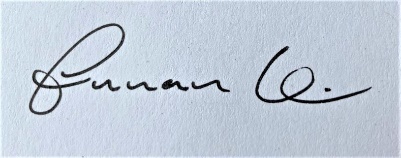 Screening decision approved by (must be Grade 3/Deputy Secretary or above) -Name:		Paul Donnelly 			Grade: 3Branch: 			NIEA				Date: 25/10/22Signature: please insert a scanned image of your signature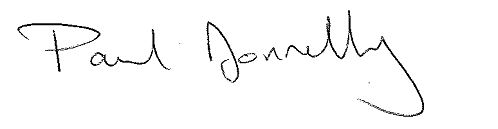 Note: A copy of the Screening Template, for each policy screened should be ‘signed off’ and approved by a senior manager responsible for the policy, made easily accessible on the public authority’s website as soon as possible following completion and made available on request.Please save the final signed version of the completed screening form in the CM container (AE2-19-11940) below as soon as possible after completion and forward the CM link to Equality Branch at equality@daera-ni.gov.uk. The screening template must be saved to the container in HTML format (not PDF) in order to comply with accessibility requirements. The screening form will be placed on the DAERA website and a link provided to the Department’s Section 75 consultees. For more information about equality screening, contact – DAERA Equality UnitEquality, Diversity & Public Appointments BranchBallykelly House111 Ballykelly RoadLIMAVADY
BT49 9HPEmail: equality@daera-ni.gov.ukTel: 028 7744 2027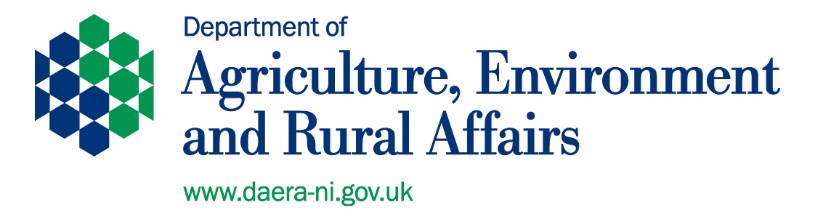 Annex ASynopsis of Human Rights Act Articles & ProtocolsArticle 2 E+W+S+N.I.Right to lifeEveryone’s right to life shall be protected by law. No one shall be deprived of his life intentionally save in the execution of a sentence of a court following his conviction of a crime for which this penalty is provided by law.E+W+S+N.I.Deprivation of life shall not be regarded as inflicted in contravention of this Article when it results from the use of force which is no more than absolutely necessary:E+W+S+N.I.(a) In defense of any person from unlawful violence;(b) In order to effect a lawful arrest or to prevent the escape of a person lawfully detained;(c) In action lawfully taken for the purpose of quelling a riot or insurrection.Article 3 E+W+S+N.I.Prohibition of tortureNo one shall be subjected to torture or to inhuman or degrading treatment or punishment. Article 4 E+W+S+N.I.Prohibition of slavery and forced labourNo one shall be held in slavery or servitude.E+W+S+N.I.No one shall be required to perform forced or compulsory labour.E+W+S+N.I.For the purpose of this Article the term “forced or compulsory labour” shall not include:E+W+S+N.I.(a) Any work required to be done in the ordinary course of detention imposed according to the provisions of Article 5 of this Convention or during conditional release from such detention;(b) Any service of a military character or, in case of conscientious objectors in countries where they are recognised, service exacted instead of compulsory military service;(c) Any service exacted in case of an emergency or calamity threatening the life or well-being of the community;(d) Any work or service which forms part of normal civic obligations.Article 5 E+W+S+N.I.Right to liberty and securityEveryone has the right to liberty and security of person. No one shall be deprived of his liberty save in the following cases and in accordance with a procedure prescribed by law:E+W+S+N.I.(a) The lawful detention of a person after conviction by a competent court;(b) The lawful arrest or detention of a person for non-compliance with the lawful order of a court or in order to secure the fulfilment of any obligation prescribed by law;(c) the lawful arrest or detention of a person effected for the purpose of bringing him before the competent legal authority on reasonable suspicion of having committed an offence or when it is reasonably considered necessary to prevent his committing an offence or fleeing after having done so;(d ) the detention of a minor by lawful order for the purpose of educational supervision or his lawful detention for the purpose of bringing him before the competent legal authority;(e) The lawful detention of persons for the prevention of the spreading of infectious diseases, of persons of unsound mind, alcoholics or drug addicts or vagrants;(f) The lawful arrest or detention of a person to prevent his effecting an unauthorised entry into the country or of a person against whom action is being taken with a view to deportation or extradition.Everyone who is arrested shall be informed promptly, in a language which he understands, of the reasons for his arrest and of any charge against him.E+W+S+N.I.Everyone arrested or detained in accordance with the provisions of paragraph 1(c) of this Article shall be brought promptly before a judge or other officer authorised by law to exercise judicial power and shall be entitled to trial within a reasonable time or to release pending trial. Release may be conditioned by guarantees to appear for trial.E+W+S+N.I.Everyone who is deprived of his liberty by arrest or detention shall be entitled to take proceedings by which the lawfulness of his detention shall be decided speedily by a court and his release ordered if the detention is not lawful.E+W+S+N.I.Everyone who has been the victim of arrest or detention in contravention of the provisions of this Article shall have an enforceable right to compensation.E+W+S+N.I.Article 6 E+W+S+N.I.Right to a fair trialIn the determination of his civil rights and obligations or of any criminal charge against him, everyone is entitled to a fair and public hearing within a reasonable time by an independent and impartial tribunal established by law. Judgment shall be pronounced publicly but the press and public may be excluded from all or part of the trial in the interest of morals, public order or national security in a democratic society, where the interests of juveniles or the protection of the private life of the parties so require, or to the extent strictly necessary in the opinion of the court in special circumstances where publicity would prejudice the interests of justice.E+W+S+N.I.Everyone charged with a criminal offence shall be presumed innocent until proved guilty according to law.E+W+S+N.I.Everyone charged with a criminal offence has the following minimum rights:E+W+S+N.I.(a) To be informed promptly, in a language which he understands and in detail, of the nature and cause of the accusation against him;(b) To have adequate time and facilities for the preparation of his defense;(c) To defend himself in person or through legal assistance of his own choosing or, if he has not sufficient means to pay for legal assistance, to be given it free when the interests of justice so require;(d) To examine or have examined witnesses against him and to obtain the attendance and examination of witnesses on his behalf under the same conditions as witnesses against him;(e) To have the free assistance of an interpreter if he cannot understand or speak the language used in court.Article 7 E+W+S+N.I.No punishment without lawNo one shall be held guilty of any criminal offence on account of any act or omission which did not constitute a criminal offence under national or international law at the time when it was committed. Nor shall a heavier penalty be imposed than the one that was applicable at the time the criminal offence was committed.E+W+S+N.I.This Article shall not prejudice the trial and punishment of any person for any act or omission which, at the time when it was committed, was criminal according to the general principles of law recognised by civilised nations.E+W+S+N.I.Article 8 E+W+S+N.I.Right to respect for private and family lifeEveryone has the right to respect for his private and family life, his home and his correspondence.E+W+S+N.I.There shall be no interference by a public authority with the exercise of this right except such as is in accordance with the law and is necessary in a democratic society in the interests of national security, public safety or the economic well-being of the country, for the prevention of disorder or crime, for the protection of health or morals, or for the protection of the rights and freedoms of others.E+W+S+N.I.Article 9 E+W+S+N.I.Freedom of thought, conscience and religionEveryone has the right to freedom of thought, conscience and religion; this right includes freedom to change his religion or belief and freedom, either alone or in community with others and in public or private, to manifest his religion or belief, in worship, teaching, practice and observance.E+W+S+N.I.Freedom to manifest one’s religion or beliefs shall be subject only to such limitations as are prescribed by law and are necessary in a democratic society in the interests of public safety, for the protection of public order, health or morals, or for the protection of the rights and freedoms of others.E+W+S+N.I.Article 10 E+W+S+N.I.Freedom of expressionEveryone has the right to freedom of expression. This right shall include freedom to hold opinions and to receive and impart information and ideas without interference by public authority and regardless of frontiers. This Article shall not prevent States from requiring the licensing of broadcasting, television or cinema enterprises.E+W+S+N.I.The exercise of these freedoms, since it carries with it duties and responsibilities, may be subject to such formalities, conditions, restrictions or penalties as are prescribed by law and are necessary in a democratic society, in the interests of national security, territorial integrity or public safety, for the prevention of disorder or crime, for the protection of health or morals, for the protection of the reputation or rights of others, for preventing the disclosure of information received in confidence, or for maintaining the authority and impartiality of the judiciary.E+W+S+N.I.Article 11 E+W+S+N.I.Freedom of assembly and associationEveryone has the right to freedom of peaceful assembly and to freedom of association with others, including the right to form and to join trade unions for the protection of his interests.E+W+S+N.I.No restrictions shall be placed on the exercise of these rights other than such as are prescribed by law and are necessary in a democratic society in the interests of national security or public safety, for the prevention of disorder or crime, for the protection of health or morals or for the protection of the rights and freedoms of others. This Article shall not prevent the imposition of lawful restrictions on the exercise of these rights by members of the armed forces, of the police or of the administration of the State.E+W+S+N.I.Article 12 E+W+S+N.I.Right to marryMen and women of marriageable age have the right to marry and to found a family, according to the national laws governing the exercise of this right. Article 14 E+W+S+N.I.Prohibition of discriminationThe enjoyment of the rights and freedoms set forth in this Convention shall be secured without discrimination on any ground such as sex, race, colour, language, religion, political or other opinion, national or social origin, association with a national minority, property, birth or other status.Protocol 1Article 1 E+W+S+N.I.Protection of propertyEvery natural or legal person is entitled to the peaceful enjoyment of his possessions. No one shall be deprived of his possessions except in the public interest and subject to the conditions provided for by law and by the general principles of international law. The preceding provisions shall not, however, in any way impair the right of a State to enforce such laws as it deems necessary to control the use of property in accordance with the general interest or to secure the payment of taxes or other contributions or penalties. Protocol 1Article 2 E+W+S+N.I.Right to educationNo person shall be denied the right to education. In the exercise of any functions which it assumes in relation to education and to teaching, the State shall respect the right of parents to ensure such education and teaching in conformity with their own religious and philosophical convictions. Protocol 1Article 3 E+W+S+N.I.Right to free electionsThe High Contracting Parties undertake to hold free elections at reasonable intervals by secret ballot, under conditions which will ensure the free expression of the opinion of the people in the choice of the legislaturePriority criterionRating (1-3)Effect on equality of opportunity and good relations Social needEffect on people’s daily livesRelevance to a public authority’s functionsTotal scoreRight to LifeArticle 2NoProhibition of torture, inhuman or degrading treatment Article 3NoProhibition of slavery and forced labourArticle 4NoRight to liberty and security Article 5NoRight to a fair and public trialArticle 6NoRight to no punishment without lawArticle 7NoRight to respect for private and family life, home 
and correspondenceArticle 8NoRight to freedom of thought, conscience and religionArticle 9NoRight to freedom of expressionArticle 10NoRight to freedom of peaceful assembly and associationArticle 11NoRight to marry and to found a familyArticle 12NoThe prohibition of discriminationArticle 14NoProtection of property and enjoyment of possessionsProtocol 1
Article 1NoRight to educationProtocol 1
Article 2NoRight to free and secret electionsProtocol 1
Article 3No